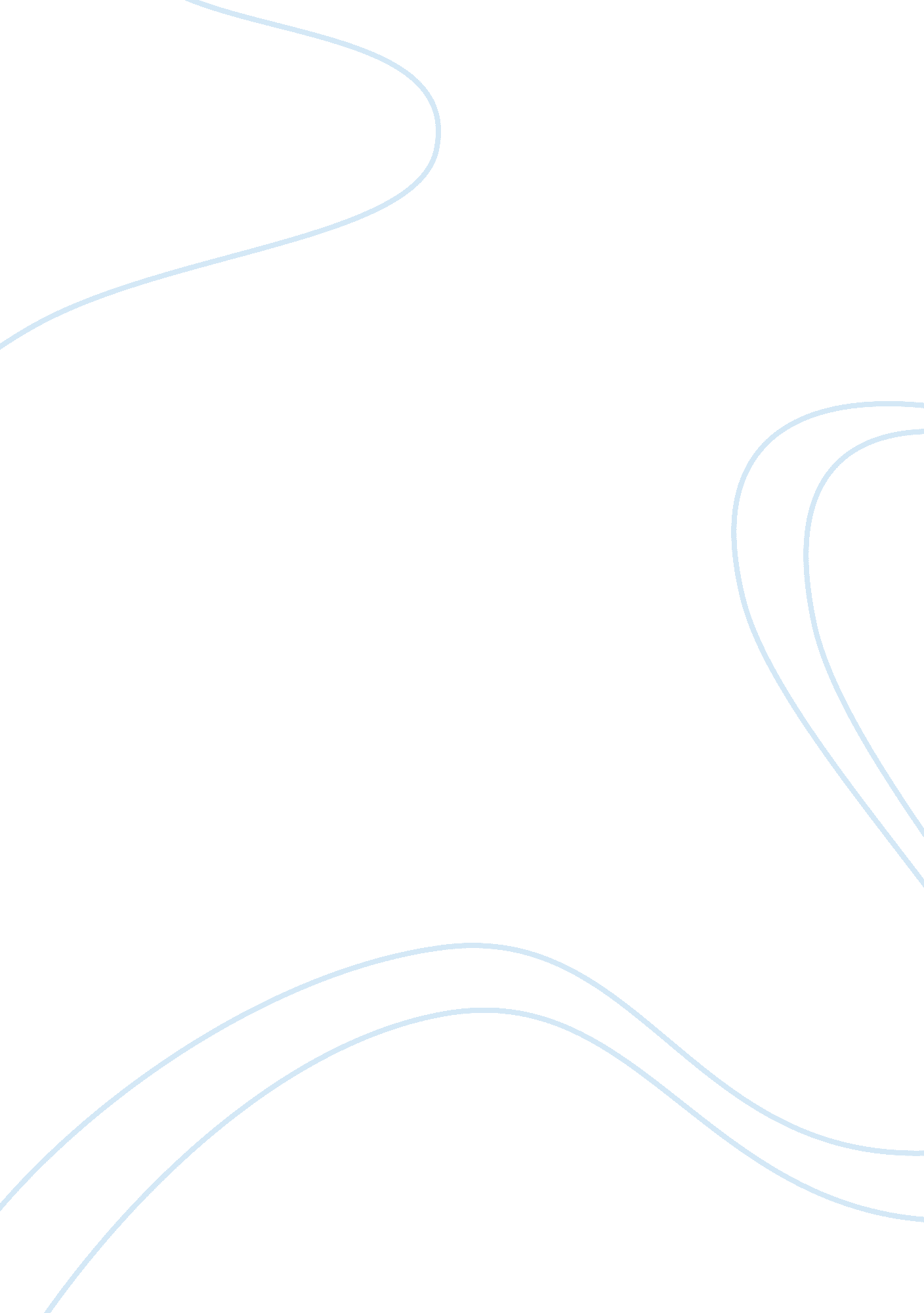 I was wrong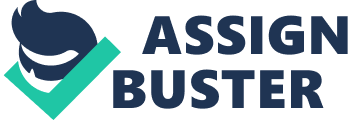 I was wrong writing service in java I thought we would be together for 4ever ??¦. I was wrongI thought we had the perfect relationship??¦again I was wrongI was waiting for my three days after??¦not going to happenI thought you love me like I loved you??¦. wrongI gave you my all. I told you everything about me and what do I get an ass to kiss, when all I wanted was a hand to holdThis is the story of my life I feel for the perfect man but he did not fall for meI gave him my all and I still do not know himSo how can I love someone who I don??™t even knowIt simple he is everything I have ever wanted and I am nothingWhy would he even want to be with someone like me 5 kids no job no place to call my ownI cant even love myself fully but I expect him to what was I thinkingHe says its complicated I don??™t understand when I thought we was perfectI guess perfect is only real when on tv, books and cartoonAll I ever wanted was the popeye the sailor man love when all I keep getting is spoongebob and patick kind of loveWhy is it so hard I don??™t understand I thought this was real I thought we was forever I thought all fuck it I guess this is what I get they say you cannot turn a hoe into a house wife. When I was younger I slept with more boys than I remember and I told him maybe that was it I don??™t understand I guess I will never understand life, love, happiness. How can I mentor young girls when I still do not know??¦. fuck dreams, fuck life fuck love. 